Days #22-25: Web Design Final ProjectUNIT
3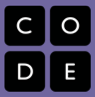 Overview			Students take everything they have learned during the Web Design unit to build a personal portfolio.  Since we don’t have a lot of time to complete this project, I want to avoid having them research a new topic. Thus, the kids will write about themselves.  Note:  I also taught the kids basic Photoshop during the unit, so they will be creating their own graphics for the website.Lesson SummaryEntry Task:  Open Notepad++ and create 5 new tabs.Task #1:  Review Final ProjectDiscuss the Final Project AssignmentTask #2:  StoryboardStoryboard class demonstration and discussion.  Note:  this is where I drew a storyboard using the handout and a document camera.Complete the Storyboard handout and get it checked off.Be creative!  Don't worry if you don't know how to create the page yet; that's where your problem solving skills come into play!Task #3:  Create a TemplateCreate a #Last\images folders in your web design folder.Rename tabs in Notepad++ and save to your #Last folder: index.html, aboutme.html, activites.html, career.html, & stylesheet.cssOpen Basic Template Document and copy into index.html using Notepad++.Use the online resources previously studied in class to create the template.Task #4:  Photoshop Banners & ButtonsReview Photoshop from previous lessons.Create a website banner and navigation buttons.Save to #Last\images folder and place in template.Task #5:  Copy Template to Other PagesOnce your template is finalized, copy to all other pages.Run in various web browsers to test links/layout.Add content to all pages (see Final Project Assignment).CS Content				In addition to the basic HTML and CSS presented in the ECS curriculum, I provide my students with a lot of resources and instructions on my class website.  This gives the advanced students an opportunity to learn more on their own and allows me to work with the kids who are new to web design.ObjectivesStudents will be able to:Complete a storyboard design of the final project portfolio.Develop a template for the final web design project.Utilize online resources for the final project.Develop a template for the final web design project.Create a banner and buttons in Photoshop.Materials and PrepMake copies of student handoutsAdd additional links and tips to class websiteResourcesStudent DocumentsFinal Project AssignmentStoryboard handoutBasic Template DocumentWebsitesW3SchoolsCodecademy CSSZenGardenAssessmentsNotes